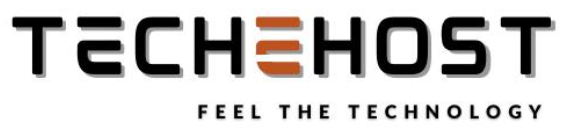 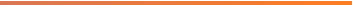 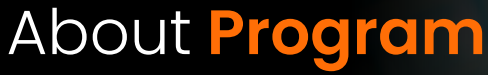 BLOCKCHAIN:: You’ll learn the ins and outs of blockchain like only a blockchain programmer knows. Using only a few Python libraries, we’ll build a cryptocurrency from the ground up. Even if you have very little programming experience, we can help you through it! You’ll learn about digital signatures, hashing and proof-of-work mining. We’ll design and build a scheme for decentralized consensus including communicating over TCP/IP sockets. Bring your basic knowledge of Python, and you’ll emerge on the other side with a grasp of cryptocurrencies better than 99% of your peers and with a working prototype you can build on.Build a cryptoco in from scratch using PythonDigitally sign messages and verify signaturesDesign and build a tamper-proof blockchain to store any kind of dataSecure your blockchain with a proof-of-work requirementOpen sockets to communicate transactions and block with peersBuild a wallet and miner for your crypto coin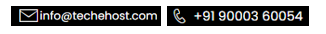 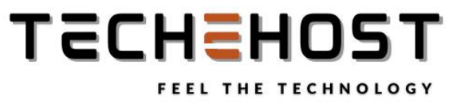 Introduction to BlockchainBlockchain introduction            Blockchain technologynetwork, and its mechanism     Blockchain history, Blockchain benefits                    blocks and transactions in Blockchain peer-to-peer systems                    block structure in Blockchain, dynamic shared ledger            digital signatures, building Blockchain solutions, using hashes as addresses,Bitcoin keys storage, using a key as identity,Bitcoins trade and transactions, Blockchain ecosystem core,  Blockchain layers: data layer,consensus layer, and network layer.Detailed Study of BlockchainBitcoin introduction, what is Bitcoin?, Bitcoins network,Bitcoin mining, Bitcoin wallets, Blockchain alternatives,smart contract, public network and private consortium, Ethereum virtual machine, Ethereum environment, Merkle tree, Dapps, Decentralized Autonomous Organization (DAO), double-spend problem, Blockchain impact on cryptocurrencies, Bitcoin mechanics, transcriptions, scripts, peer-to-peer network, blocks, and security measures.Blockchain and BitcoinIdentification of Bitcoins and their erawhere and how to get Bitcoinsidentifying Bitcoin walletsJaxx walletdefining the selling of Bitcoinscomparing between Bitcoin and Blockchaintransaction and transaction scriptsdefining scripts in Bitcoindescribing various transaction forms in Bitcoin,listing the nodes in Bitcoin network, etc.Bitcoin MiningUnderstanding Bitcoin Economicswhat is Bitcoin mining?,fabrication of block header, defining miningunderstanding more about mining: identification of the successful mining,types of mining pools, what is solo mining?listing the problems in solo miningbenefits of pooled mining,consensus, independent verification of mining,autonomous verification of mining,the checklist for the mining verification, combining transactions into blocks, combining verified transactions, portrayal of difficulty, condition of difficulty, the creation of block header, main chain, orphan block, the creation of a new block,independent validation of the new block,race for Bitcoin mining and hash race, difficulty with the hashing power of miners, etc.Ethereum and Working with Smart ContractsUnderstanding Ethereumdefining Smart ContractsEthereum cryptocurrencies identificationEthereum transactionsthe consensus mechanism in Ethereumlisting various development technologieshow to identify Ethereum clientsdefining platform functionsunderstanding and describing Solidity operators and functionsthe MetaMask setupEthereum network interfacingthe first smart contractEthereum accounts and how to go about receiving Etherstructuring a contractdeclaring a functiondeploying and redeploying a contract; comparing between Wei and Ether, Remix testingwhat is a gas transaction?, etc.HyperledgerUnderstanding Hyperledger Blockchain and Hyperledger consensus algorithmexplaining Hyperledger Irohaidentifying different Hyperledger componentslearning about Channels, Policies, and Chaincodes, listing various Hyperledger Explorer componentsdefining Hyperledger ComposerHyperledger introduction:what is Hyperledger?distributed ledger technology and its challenges Hyperledger Fabric Developer Environment toolstheir usage, and their setup on: Windows, Mac O, Linux/Ubuntu, AWS, and Cloud virtual machinesDevelopment Environment topologyFabric Under Hood: concepts and terminologiesledger implementation; Dev Environment walkthrough: Orderer and CA ServerPeer and CouchDB setup, Peer nodes: Anchor Peers, and Endorsing Peer, Client nodes, Orderer nodesEndorsement PoliciesMembership Service Provider and Certification Authority, and Chaincode Development.,Creating a Private Blockchain with MultiChainDefining MultiChain and describing its various streamscreating and deploying a private Blockchainexplaining how to connect to Blockchainidentifying MultiChain interactive modedefining the Transaction Metadatalisting Native assets, streams and miningBitcoin to private Blockchainthe hand-shake processthe aim of MultiChainvarious use cases of MultiChain; MultiChain permission and assetsthe basics of retrieving from streamconsensus modelMultiChain flexibilitydeployment optionsspeed and scalabilitydownloading and installing, initializing and connecting to Blockchain from a second serverconnection permissioncreating a new address, permission to create assetsnew assets, native assets, connected peers, checking asset balanceverifying transactions, and resending assets.